2017暑期海外游学项目介绍美国西弗吉尼亚大学Introduction of West Virginia University西弗吉尼亚大学（WVU）建于1867，是西弗吉尼亚州的旗舰大学，共有3个校区，15所学院，在校师生35，000人。西弗吉尼亚大学被卡耐基高级教育基金会评为一级研究类州立大学。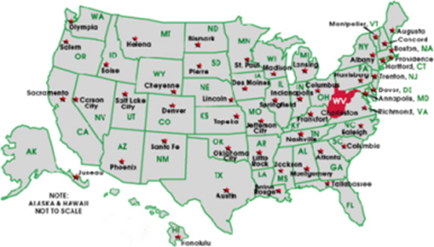 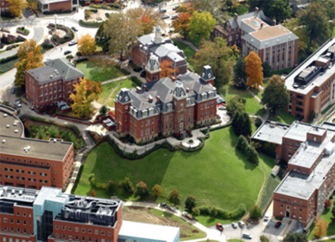  WVU商学院是经过AACSB机构认可的、全美TOP100商学院。商学院开设的专业在全美拥有较高的知名度，其中Online EMBA项目2015年在全美排名第25名（US New and World Report）；人力资源管理硕士全美排名前10名；金融硕士是CFA全球认证项目，全美排名第43名；全日制MBA全美排名92名。近年来，商学院培训了500多位来自北京、上海、天津和陕西等地的企业高管和政府官员。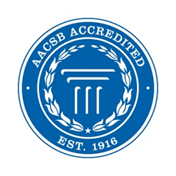 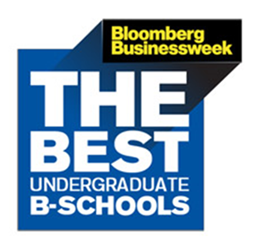 总费用约为3.1万人民币。全美最好商学认证院AACBS认证商学院This training agenda is subject to change.2017 WVU Academic and Cross-Culture Experience Program西弗吉尼亚大学暑期学术和校园文化访学项目2017 WVU Academic and Cross-Culture Experience Program西弗吉尼亚大学暑期学术和校园文化访学项目2017 WVU Academic and Cross-Culture Experience Program西弗吉尼亚大学暑期学术和校园文化访学项目2017 WVU Academic and Cross-Culture Experience Program西弗吉尼亚大学暑期学术和校园文化访学项目2017 WVU Academic and Cross-Culture Experience Program西弗吉尼亚大学暑期学术和校园文化访学项目2017 WVU Academic and Cross-Culture Experience Program西弗吉尼亚大学暑期学术和校园文化访学项目2017 WVU Academic and Cross-Culture Experience Program西弗吉尼亚大学暑期学术和校园文化访学项目2017 WVU Academic and Cross-Culture Experience Program西弗吉尼亚大学暑期学术和校园文化访学项目DateJuly 9SundayJuly 10MondayJuly 11TuesdayJuly 12WednesdayJuly 13ThursdayJuly 14FridayJuly 15Saturday9:00-12:0010:00am Program Orientation Lecture: Personal Finance by Dr. RileyVisit Scenic Rocks Sate Park at West VirginiaLecture: International Business Strategy by Dr. Dawley9:00-15:00 WVU Challenge Courses13:30-16:30Campus Tour and visit the University Town CenterLecture: American English and Culture by Mr. MyersVisit Scenic Rocks Sate Park at West VirginiaLecture: American English and Culture by Mr. Myers (visit Morgantown Museum)9:00-15:00 WVU Challenge Courses18:00-20:00Pick up the group at Pittsburgh Airport and Check in WVU DormitoryActivity at Student Recreation Center Activity at Student Recreation CenterVisit Scenic Rocks Sate Park at West VirginiaVisit the Chinese Church9:00-15:00 WVU Challenge Courses2017 WVU Academic and Cross-Culture Experience Program西弗吉尼亚大学暑期学术和校园文化访学项目2017 WVU Academic and Cross-Culture Experience Program西弗吉尼亚大学暑期学术和校园文化访学项目2017 WVU Academic and Cross-Culture Experience Program西弗吉尼亚大学暑期学术和校园文化访学项目2017 WVU Academic and Cross-Culture Experience Program西弗吉尼亚大学暑期学术和校园文化访学项目2017 WVU Academic and Cross-Culture Experience Program西弗吉尼亚大学暑期学术和校园文化访学项目2017 WVU Academic and Cross-Culture Experience Program西弗吉尼亚大学暑期学术和校园文化访学项目2017 WVU Academic and Cross-Culture Experience Program西弗吉尼亚大学暑期学术和校园文化访学项目2017 WVU Academic and Cross-Culture Experience Program西弗吉尼亚大学暑期学术和校园文化访学项目DateJuly 16SundayJuly 17MondayJuly 18TuesdayJuly 19WednesdayJuly 20ThursdayJuly 21FridayJuly 22Saturday9:00-12:00Visit American Church and talk to local peopleLecture: Global Economy Outlook by Dr. DeskinsLecture: Tourism and hospitality by Dr. DeMarco8:00-18:00, Visit the Capitol of WV CharlestonLecture: Leadership Development by Dr. GavinLecture: Financial Investment by Dr. Naomi Boyd9:00-16:00, Go Shopping at Tanger Outlets, Washington, PA, Leave at 9:00am13:30-16:30Visit to Cheat Lake, Cooper Rocks July 18Lecture: U.S. Employee Benefits by Mr. ZhaoLecture: American English and Culture by Mr. Myers 8:00-18:00, Visit the Capitol of WV CharlestonLecture: American English and Culture by Mr. Myers On-site teaching: how to play  baseball and practice at Marilla Park9:00-16:00, Go Shopping at Tanger Outlets, Washington, PA, Leave at 9:00am18:00-20:00Visit to Cheat Lake, Cooper Rocks July 18Visit Morgantown MallActivity at Student Recreation Center8:00-18:00, Visit the Capitol of WV CharlestonWatch Movie at Hollywood CenterActivity at Student Recreation Center9:00-16:00, Go Shopping at Tanger Outlets, Washington, PA, Leave at 9:00amWVU Academic and Cross-Culture Experience Program西弗吉尼亚大学暑期学术和校园文化访学项目WVU Academic and Cross-Culture Experience Program西弗吉尼亚大学暑期学术和校园文化访学项目WVU Academic and Cross-Culture Experience Program西弗吉尼亚大学暑期学术和校园文化访学项目WVU Academic and Cross-Culture Experience Program西弗吉尼亚大学暑期学术和校园文化访学项目WVU Academic and Cross-Culture Experience Program西弗吉尼亚大学暑期学术和校园文化访学项目WVU Academic and Cross-Culture Experience Program西弗吉尼亚大学暑期学术和校园文化访学项目WVU Academic and Cross-Culture Experience Program西弗吉尼亚大学暑期学术和校园文化访学项目WVU Academic and Cross-Culture Experience Program西弗吉尼亚大学暑期学术和校园文化访学项目DateJuly 23SundayJuly 24MondayJuly 25TuesdayJuly 26WednesdayJuly 27ThursdayJuly 28FridayJuly 29Saturday9:00-12:00Visit Pittsburgh, and the  University of Pittsburgh, Carnegie Mellon UniversityWatch Pirates Baseball Match in Pittsburgh Lecture: International Business and Finance by Dr. ChowLecture: International Business and Finance by Dr. ChowDrive to Washington DC, and stop at Hagerstown Outlets for 4 hours’ shoppingOne-day Washington DC tour 8:50am, Capitol Hill Tour 11:00am, Congress Library Tour 1:00-5:00pm, Museums TourVisit Georgetown University, White House, and Lincoln Memorial, and othersleave Washington DC  for Shanghai, China13:30-16:30Visit Pittsburgh, and the  University of Pittsburgh, Carnegie Mellon UniversityWatch Pirates Baseball Match in Pittsburgh Fun Olympic Games with American and Germany Students Lecture: Ethical use of the Internet by Graham Peace Certificate AwardingDrive to Washington DC, and stop at Hagerstown Outlets for 4 hours’ shoppingOne-day Washington DC tour 8:50am, Capitol Hill Tour 11:00am, Congress Library Tour 1:00-5:00pm, Museums TourVisit Georgetown University, White House, and Lincoln Memorial, and othersleave Washington DC  for Shanghai, China18:00-20:00Visit Pittsburgh, and the  University of Pittsburgh, Carnegie Mellon UniversityWatch Pirates Baseball Match in Pittsburgh Fun Olympic Games with American and Germany Students Pack up luggageDrive to Washington DC, and stop at Hagerstown Outlets for 4 hours’ shoppingOne-day Washington DC tour 8:50am, Capitol Hill Tour 11:00am, Congress Library Tour 1:00-5:00pm, Museums TourVisit Georgetown University, White House, and Lincoln Memorial, and othersleave Washington DC  for Shanghai, China授课教师授课教师授课教师授课教师1Dr. Graham Peace西弗吉尼亚大学商学院副院长、教授、博士生导师Joyce.heames@mail.wvu.edu2Dr. Mark Gavin西弗吉尼亚大学商学院副院长、教授、博士生导师Mark.gavin@mail.wvu.edu3Dr. Victor Chow西弗吉尼亚大学教授、CFA、中国工商中心主任、孔子学院院长、博士生导师Victor.chow@mail.wvu.edu4Dr. William Riley西弗吉尼亚大学金融系主任、教授、博士生导师William.riley@mail.wvu.edu5Dr. Naomi Boyd西弗吉尼亚大学金融系主任、教授、博士生导师Naomi. Boyd @ mail.wvu.edu6Dr. John Deskins西弗吉尼亚大学首席经济学家、经济研究局局长、教授John.deskins@mail.wvu.edu7Dr. David Dawley西弗吉尼亚大学全球合作中心主任、国际商务教授David.dawley@mail.wvu.edu8Dr. Frank DeMarco西弗吉尼亚大学商学院旅游管理学教授Frank.demarco@mail.wvu.edu9Mr. Michael Zhao西弗吉尼亚大学中国工商中心副主任、孔子学院副院长Zhongmin.zhao@mail.wvu.edu10Mr. Jeremy Myers西弗吉尼亚大学中国中心英语和美国文化教师Jeremy.myers12@yahoo.com